CANDIDATE CERTIFICATION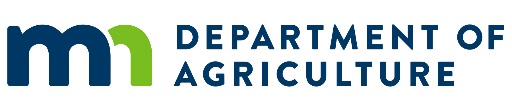 [ 2021-2022 ]I, ___________________________, as a candidate for election to the board of the__MN Soybean Research & Promotion ___ Council, certify and affirm that I meet the following qualifications for membership on the Council as required by Minnesota Statutes, sections 17.54 and 17.53 subd. 13 (2000):I am at least 18 years of age;I am a producer of the agricultural commodity for which this election 
is being held;I share(d) directly in the risk or loss from the production of this agricultural commodity during the current or preceding marketing year; andI meet the qualifications for a producer set forth in the promotional order.I understand that, in the event I cease to have any of the above qualifications, my council position will be deemed vacant and the Council will fill the vacancy for the remainder of my term._____________________________________Signature______________________________________County______________________________________DatePlease scan and e-mail a copy to the Council by January 24, 2022 